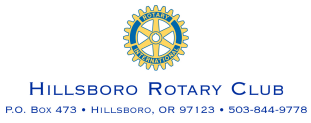 Applicant’s Last Name:______________________________________  Please return the completed application to the counseling center no later than: May 15th, 2024 HILLSBORO ROTARY CLUB—LEONARD GRATERRI VOCATIONAL SCHOLARSHIP PLEASE NOTE, ALL SCHOLARSHIP MONEY MUST BE USED WITHIN THREE YEARS OF AWARDED DATE  OR FUNDS WILL BE RETURNED BACK TO THE ROTARY CLUB FOUNDATION.  Rotary does not intend to, nor has it ever, paid the entire cost of any vocational education program. More often, it has given sums felt sufficient to encourage the recipient to pursue his or her chosen course of study. To assist  Rotary in this process, you are asked to fill out the first 3 pages of this application, and a recommendation letter  from a teacher. Parent or Guardian must complete page 5 of this application.  Applicant’s Name and age:___________________________________ ___________________  (Last, First, Middle Initial) (Age)  Cell Phone:__________________Home Phone___________________Email address______________________  Home Address:______________________________________________________________________________  Number of persons in household:________________________________  Family members attending school:_______________________________________________________________  Mother’s occupation:__________________________________________________________________________  Father’s occupation:________________________________________________________________________  What school do you plan to attend, and why did you choose it?________________________________________  __________________________________________________________________________________________  Proposed primary field of study:_________________________________________________________________  How many terms/years will it take to complete the program?__________________________________________  Will you live at home? Yes_____ No_____ On campus?_________ In an apartment?_________  How do you plan to travel to school? Bus______ Car_____  Do you own a motor vehicle? Yes_____ No_____ Make & Year_____________________________________ List significant work experiences, community activities, honors: Work:_____________________________________________________________________________________ __________________________________________________________________________________________ Community:_________________________________________________________________________________ __________________________________________________________________________________________ Have you applied for financial aid or for other scholarships: Yes______ No_______ If yes, with whom:____________________________________________________________________________ Current Employment: Where:______________________________________________________________________________  Number of hours per week:_________________________________________ Hourly Wage:____________________________________________________ Monthly Income:__________________________________________________ Savings Information: Personal Savings:_________________________________________________ Expected summer earnings:_________________________________________ Total savings on hand by October 1st $__________________  Annual Expenses while in school (Sept thru June): Tuition & Fees __________________________ Room & Board __________________________ Books & Supplies __________________________ Personal Expenses __________________________ Car Payment __________________________ Car Insurance __________________________ Tri-Met __________________________ Other __________________________ Total: $_________________________  Do you plan on attending school full-time or part-time? Full-Time_____________ Part-Time_____________Will you be working while attending school? Yes___________ No___________ Loans, Gifts, Help from parents: Loans ___________________________ Gifts ___________________________ Parents ___________________________ VA, Social Security ___________________________ Total: $__________________________ Page 2 of 4 – Hillsboro Rotary Scholarship Application Describe below any other pertinent information concerning your own earnings or other financial assets or  obligations that would be helpful in assessing your financial need: __________________________________________________________________________________________ __________________________________________________________________________________________ __________________________________________________________________________________________ __________________________________________________________________________________________ I hereby certify that: 1. This assistance, if granted, will be used only to pay college-related expenses. 2. The information contained in this application is true and correct to the best of my knowledge. Signature:______________________________________________ Date:_____________________Media Release I, the undersigned, as the parent/guardian of _________________________________, who is  applying for a scholarship from the Hillsboro Rotary Club, grant or deny permission to the  Hillsboro Rotary Club to use the image or name of my child as marked by the selection(s) below. Such use could include, but is not limited to local newspapers, Rotary publications, and their  respective online applications.  □ Deny Permission to use my child’s image and/or name. □ Grant permission to use my child’s image and/or name. _____________________________________________ __________________ Signature of Parent/Guardian Date